Региональная научно-технической олимпиада поавтомоделированию16 июня  2022 года в г. Алексеевке на базе Спортивного парка «Алексеевский» прошло открытие региональной научно-технической олимпиады по автомоделированию.30 спортсменов в составе 6 команд из Белгородского района, Алексеевского, Валуйского, Губкинского, Новооскольского и городских округов и города Белгорода в возрасте от 8 до 18 лет соревновались по семи классам моделей: РМ-2, ЭЛ-4, ТС – 10,   РЦБ, РЦА, Багги 10 Э 4wd, Шорт-Корс 2wd.Алексеевский городской округ представляют  обучающиеся МБУ ДО «СЮТ».Ребята не один месяц готовились к предстоящим заездам, улучшали гоночные и ходовые характеристики машин.Лучшие автомоделисты будут определены завтра, всех их ждут грамоты и кубки.Желаем удачи  спортсменам!!!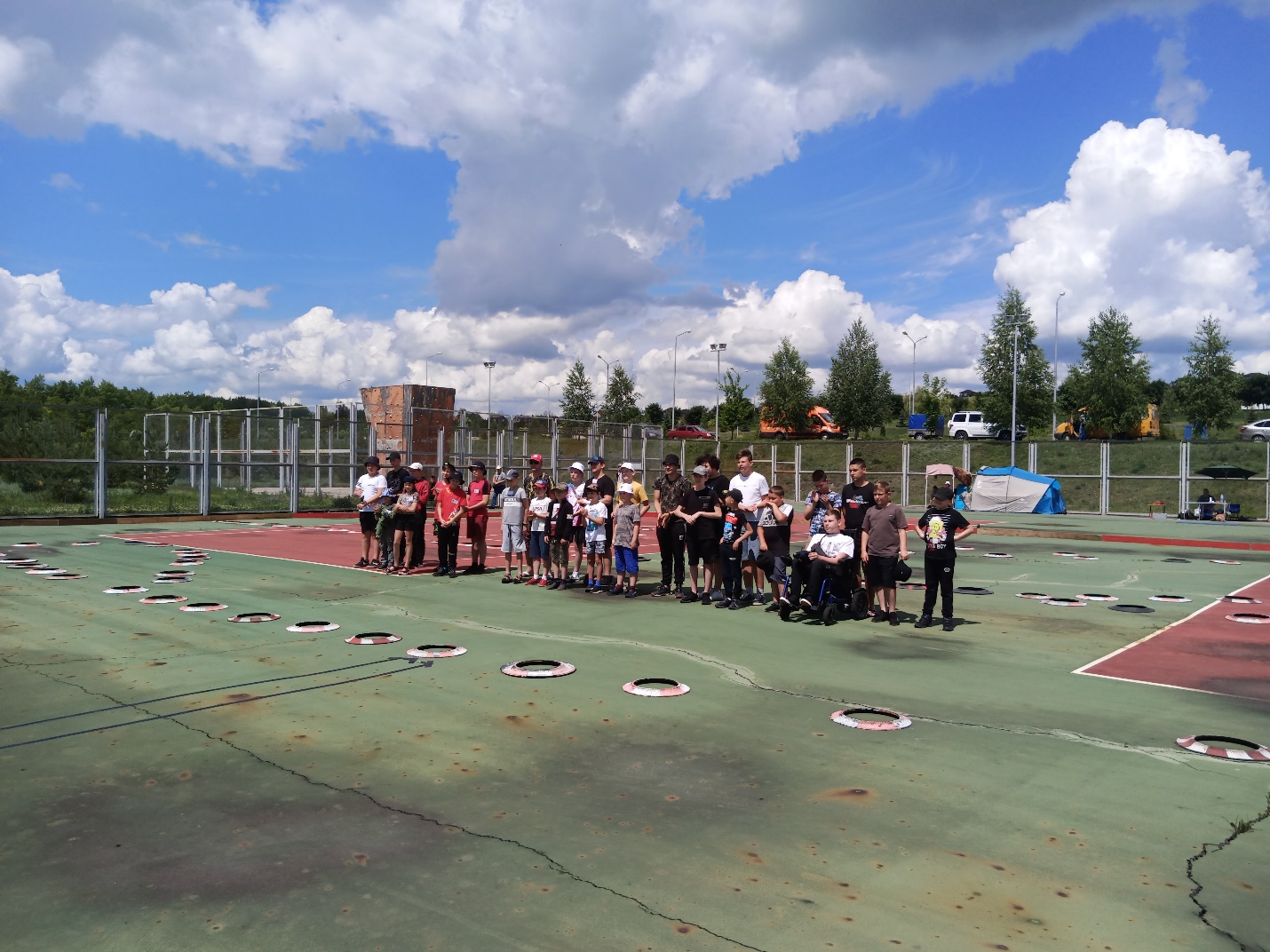 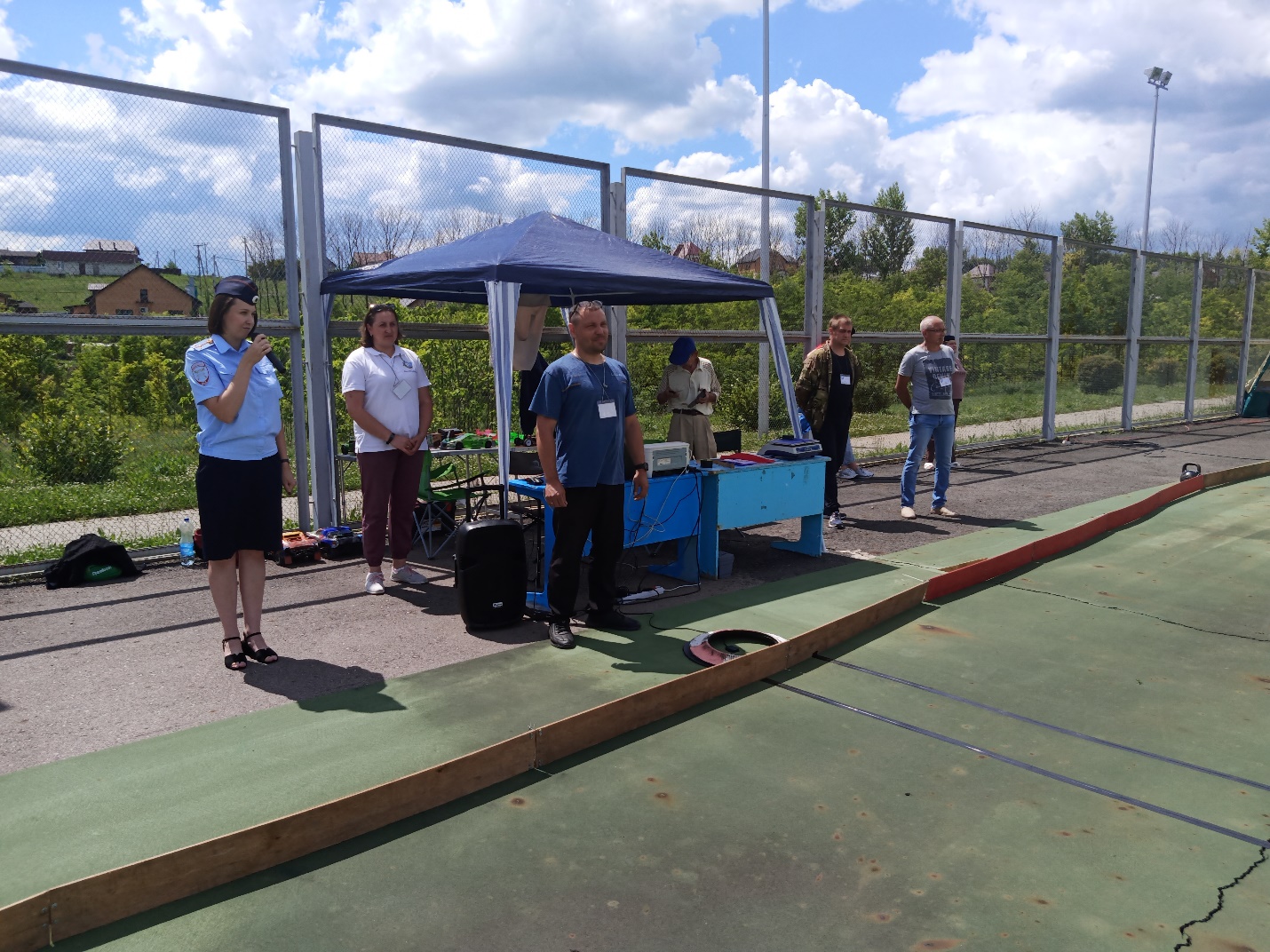 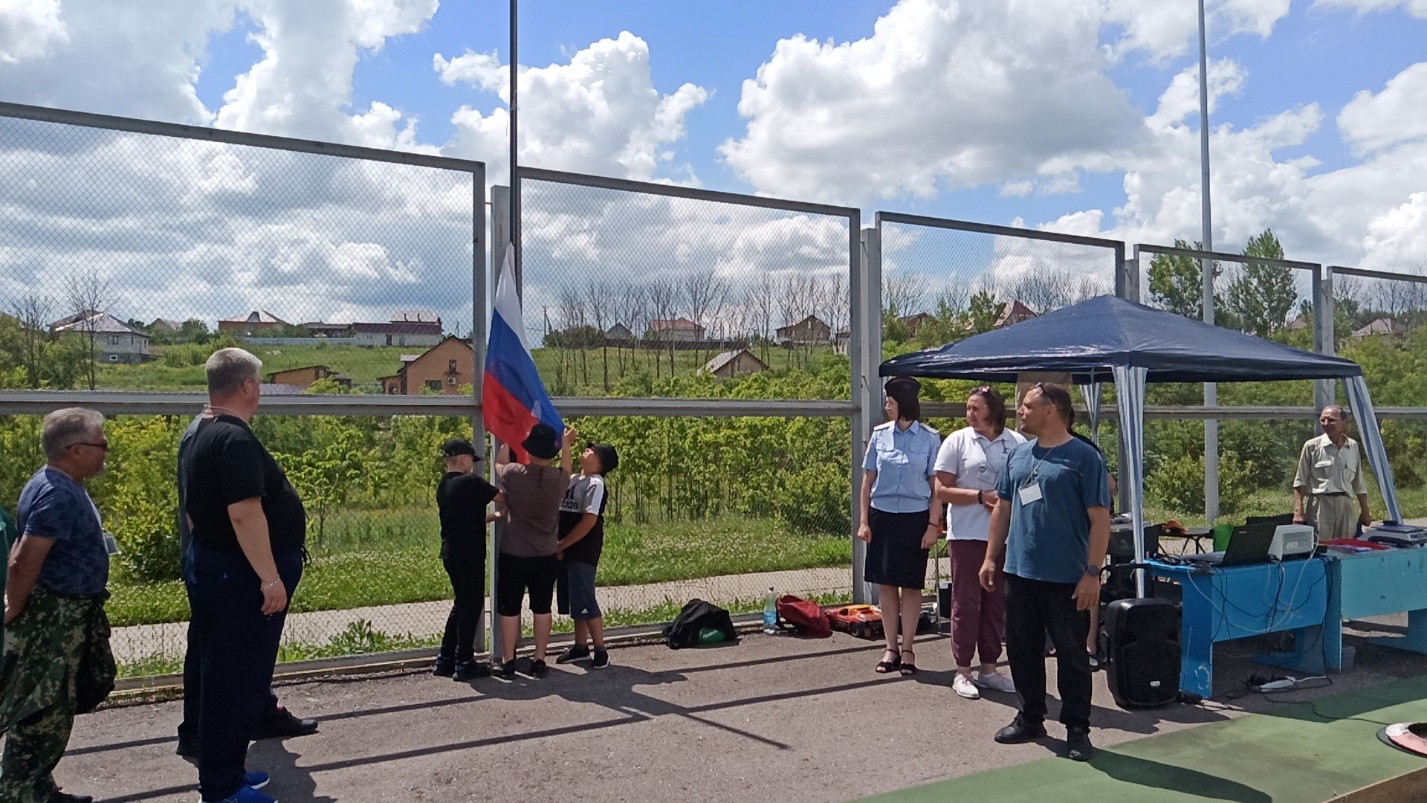 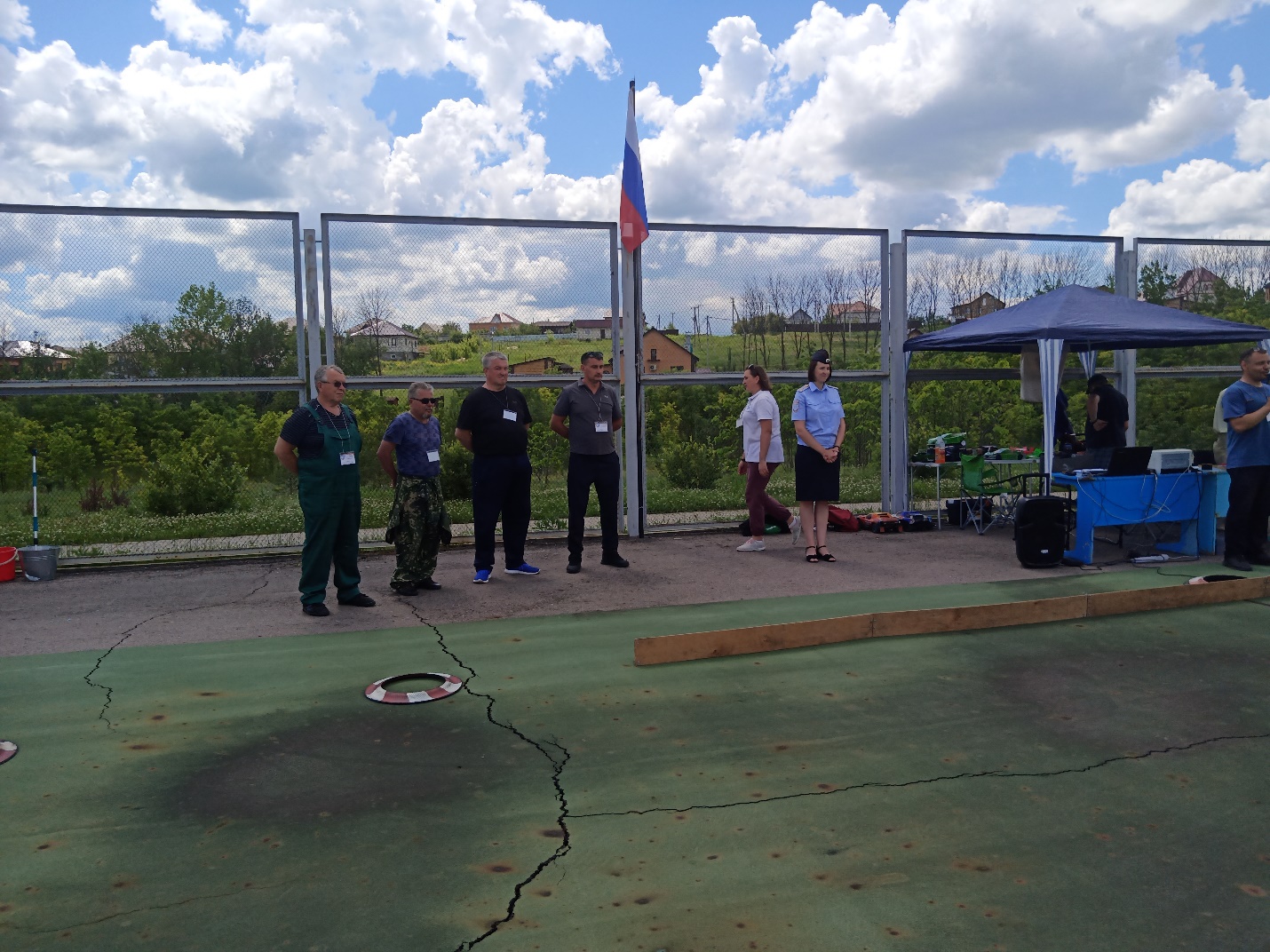 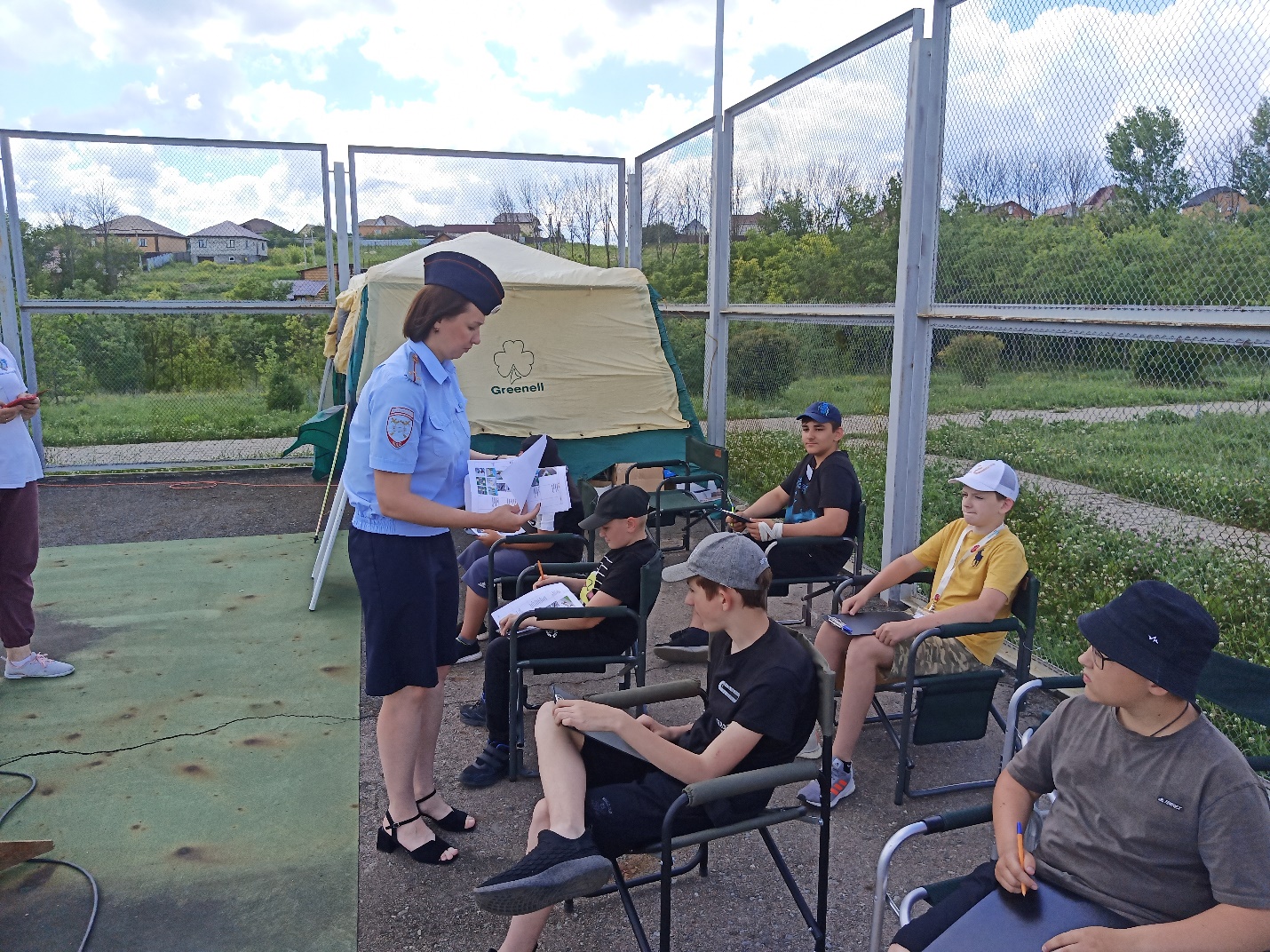 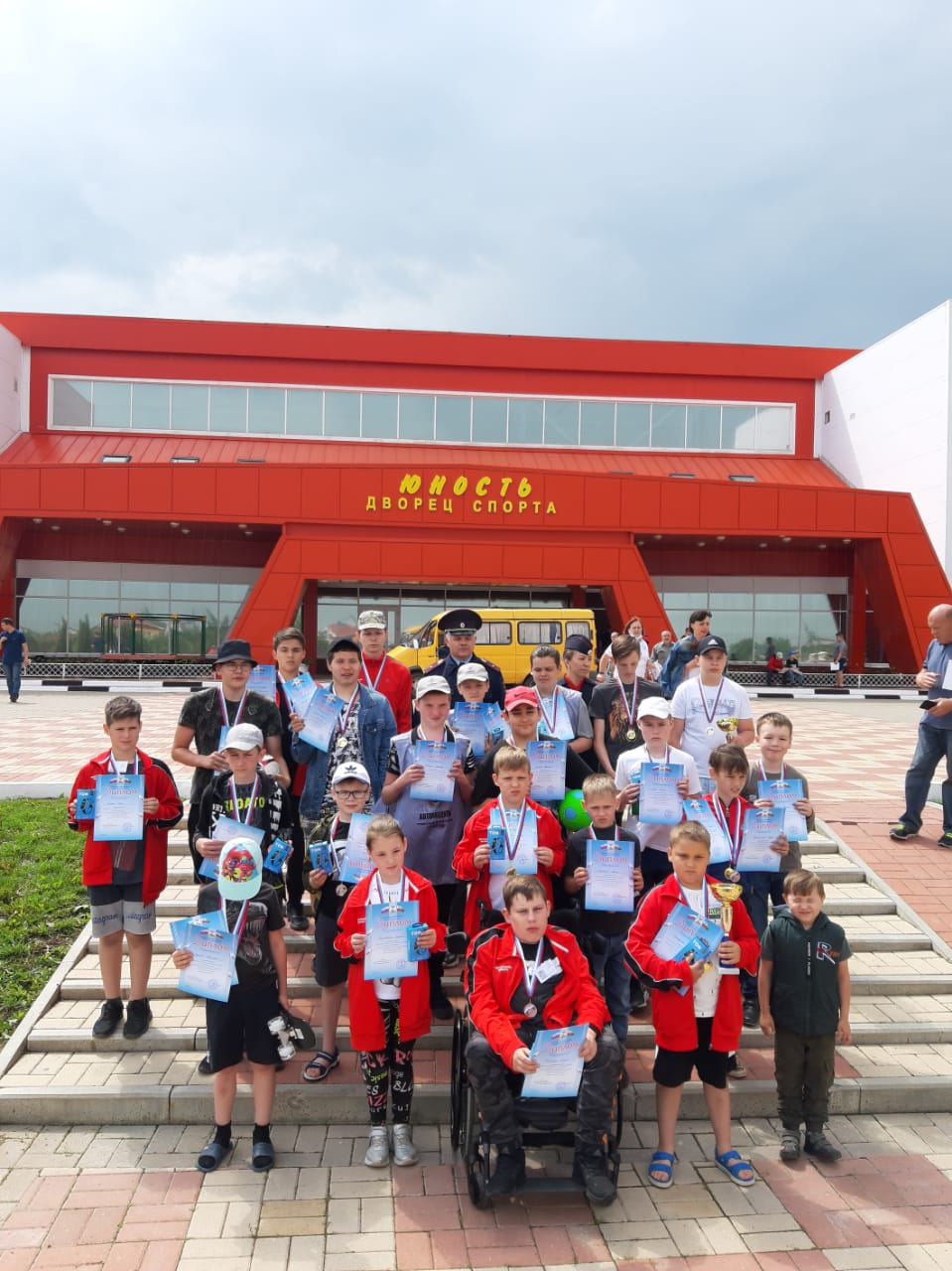 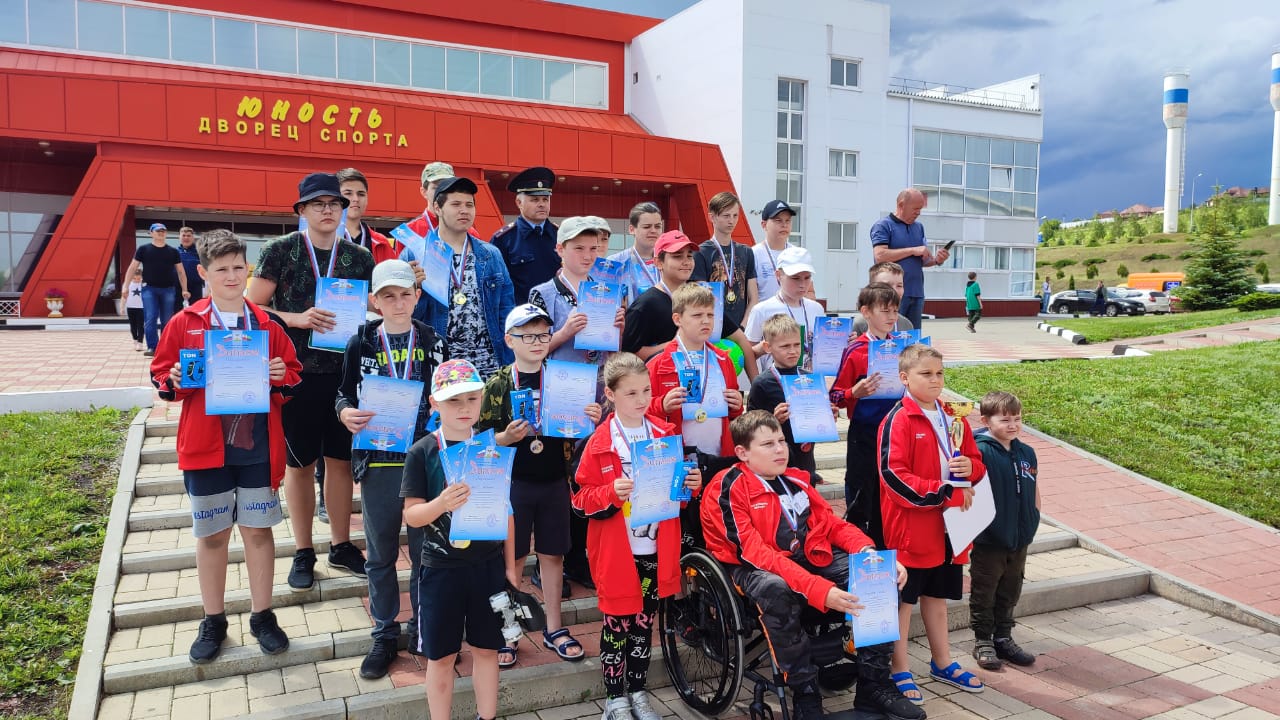 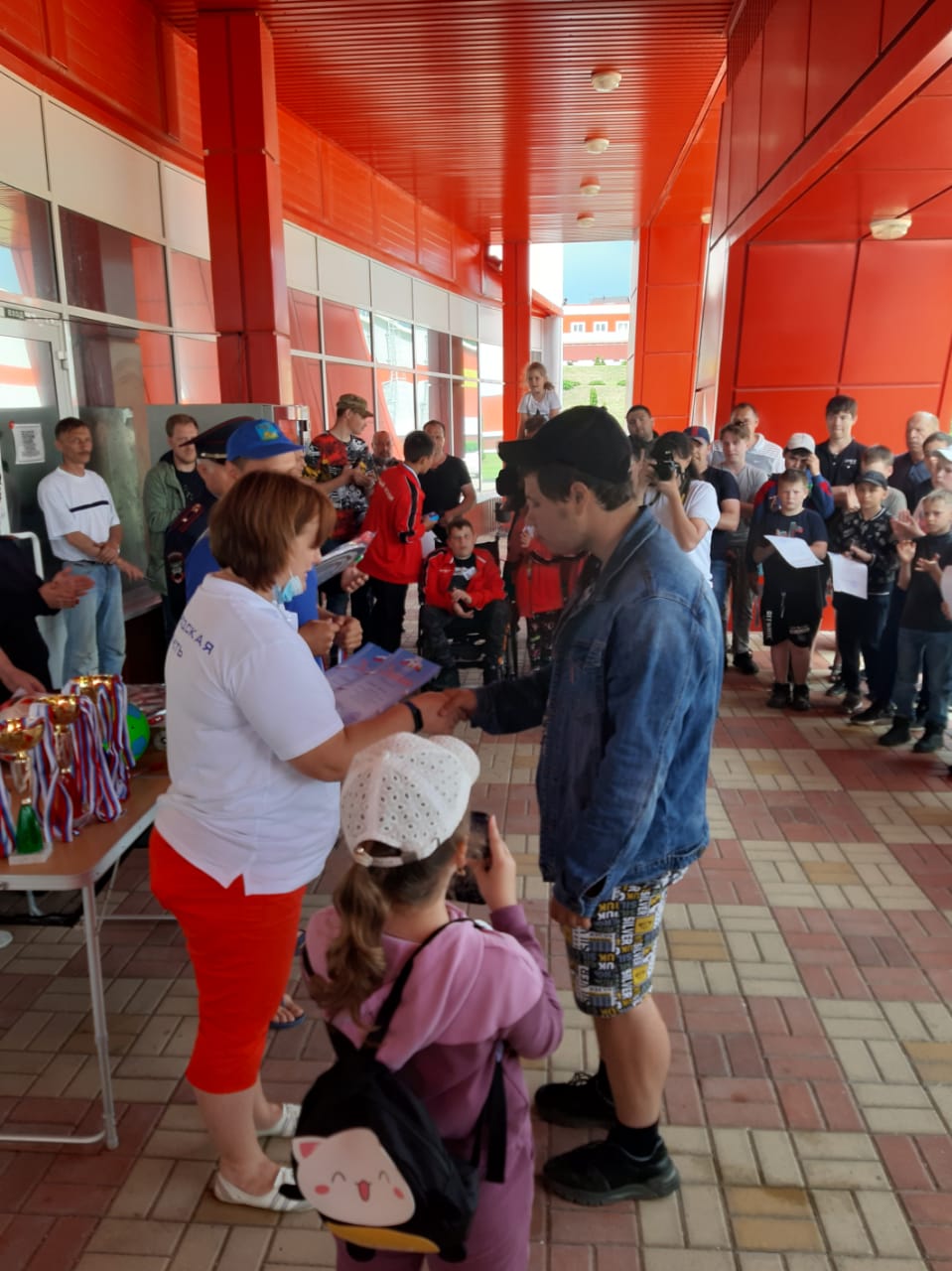 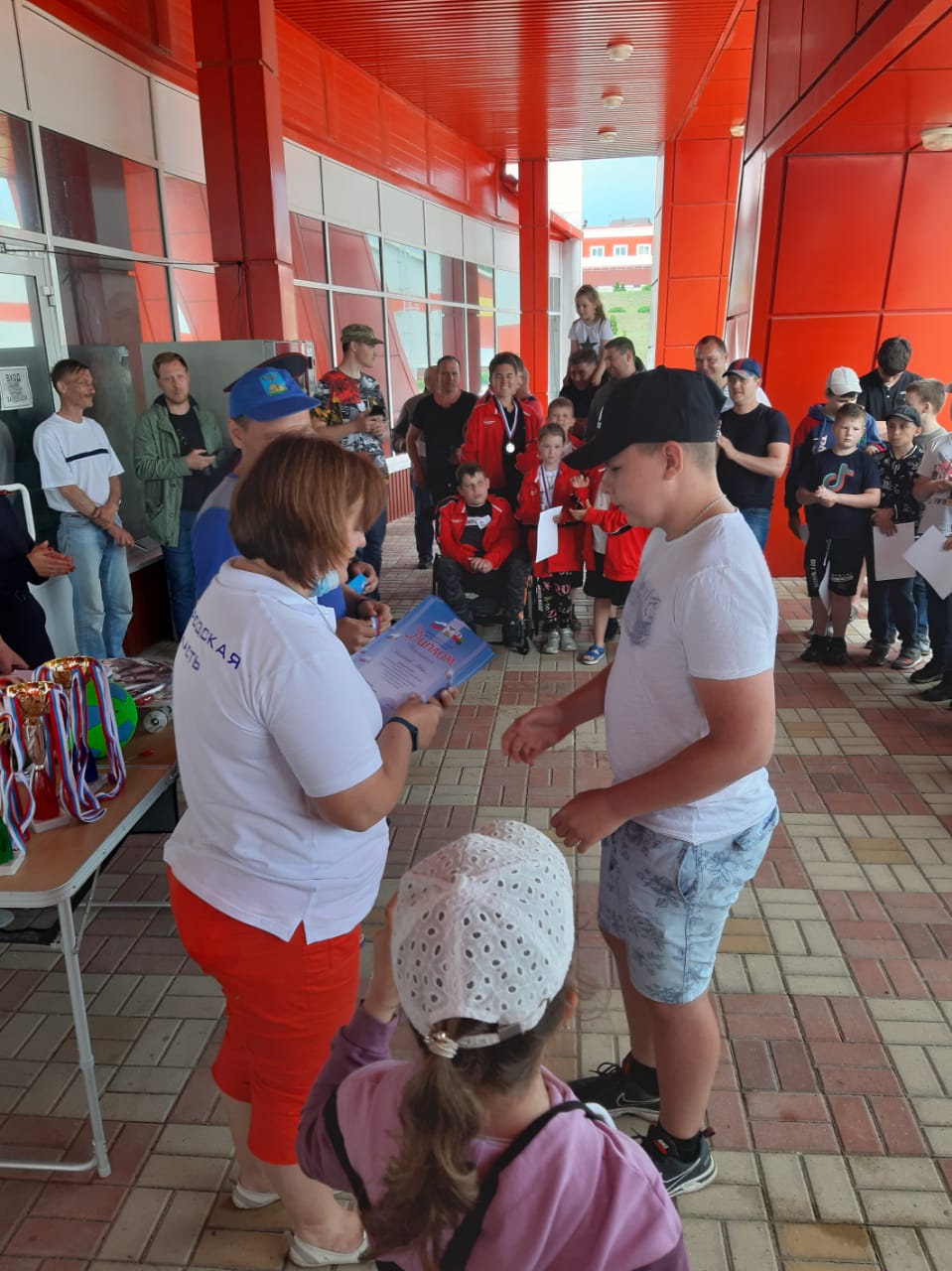 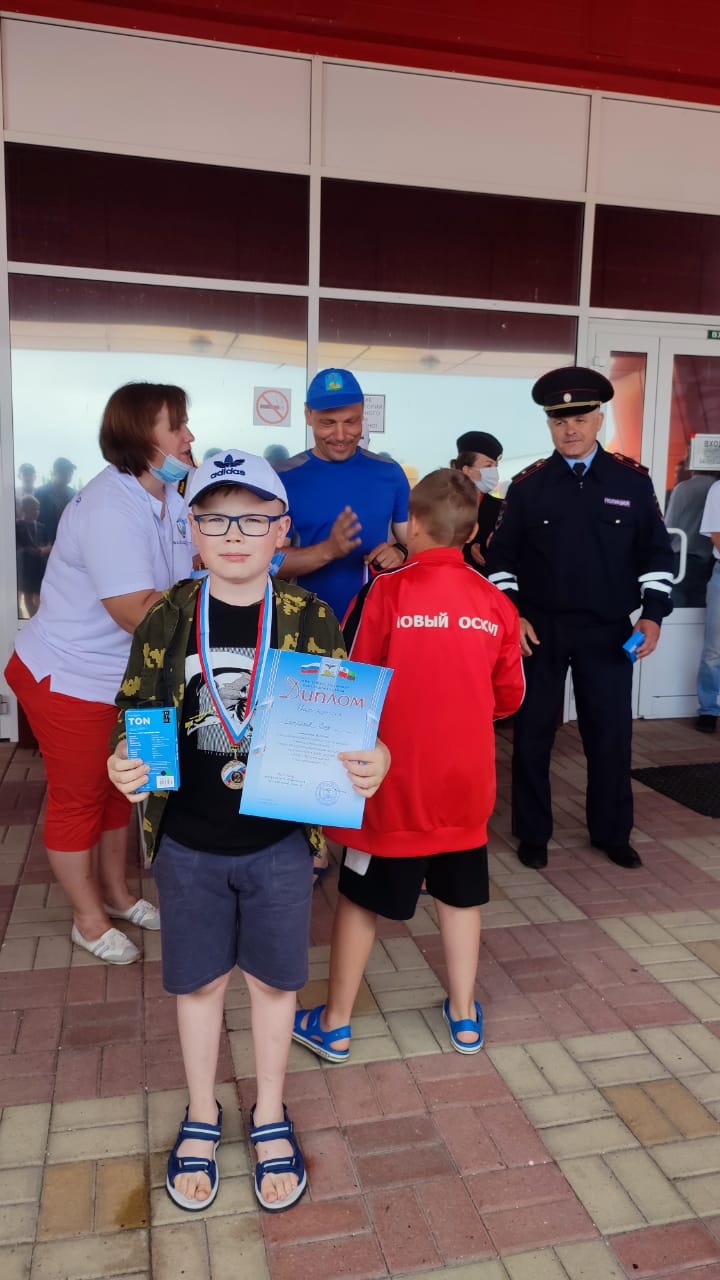 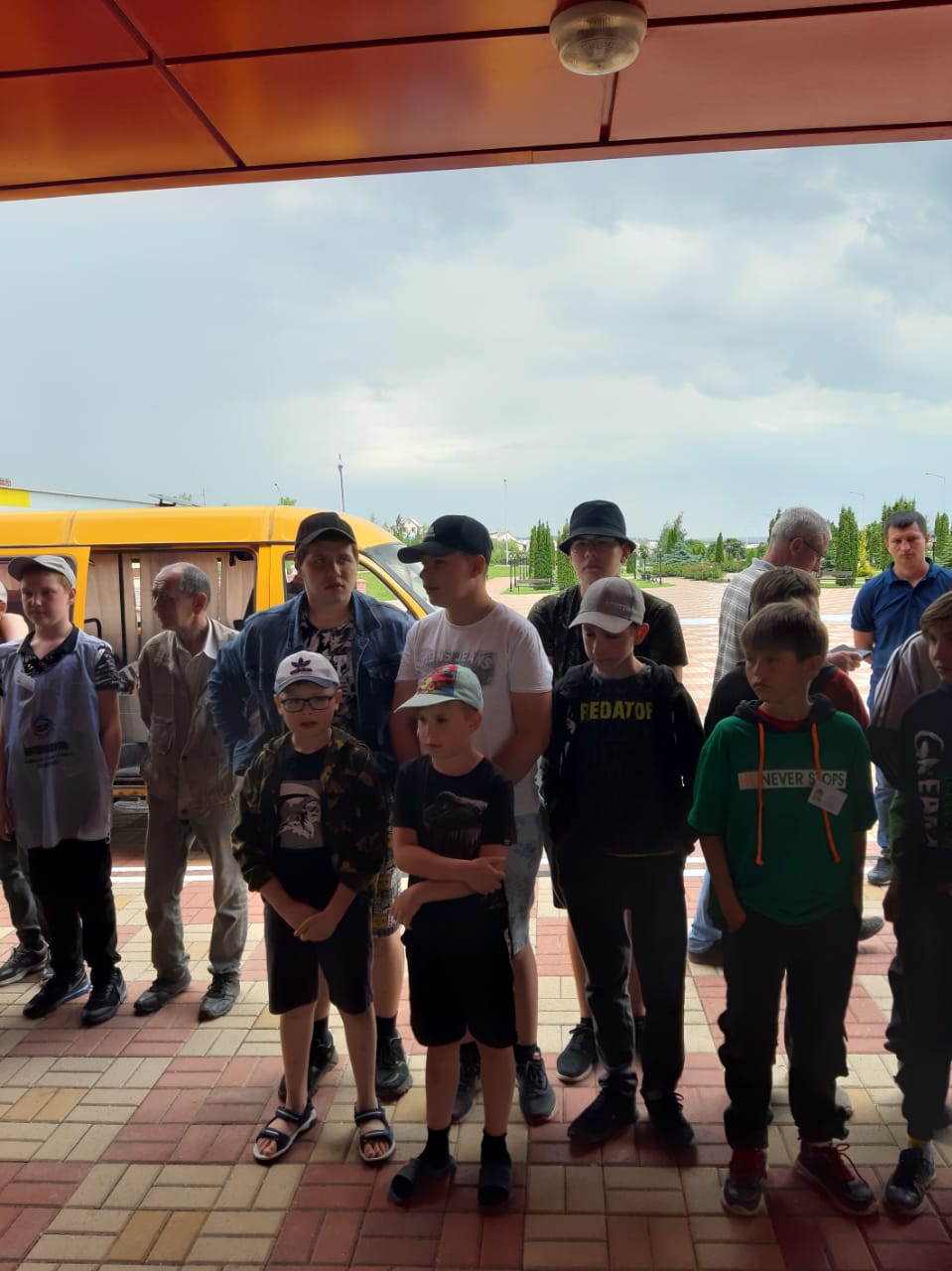 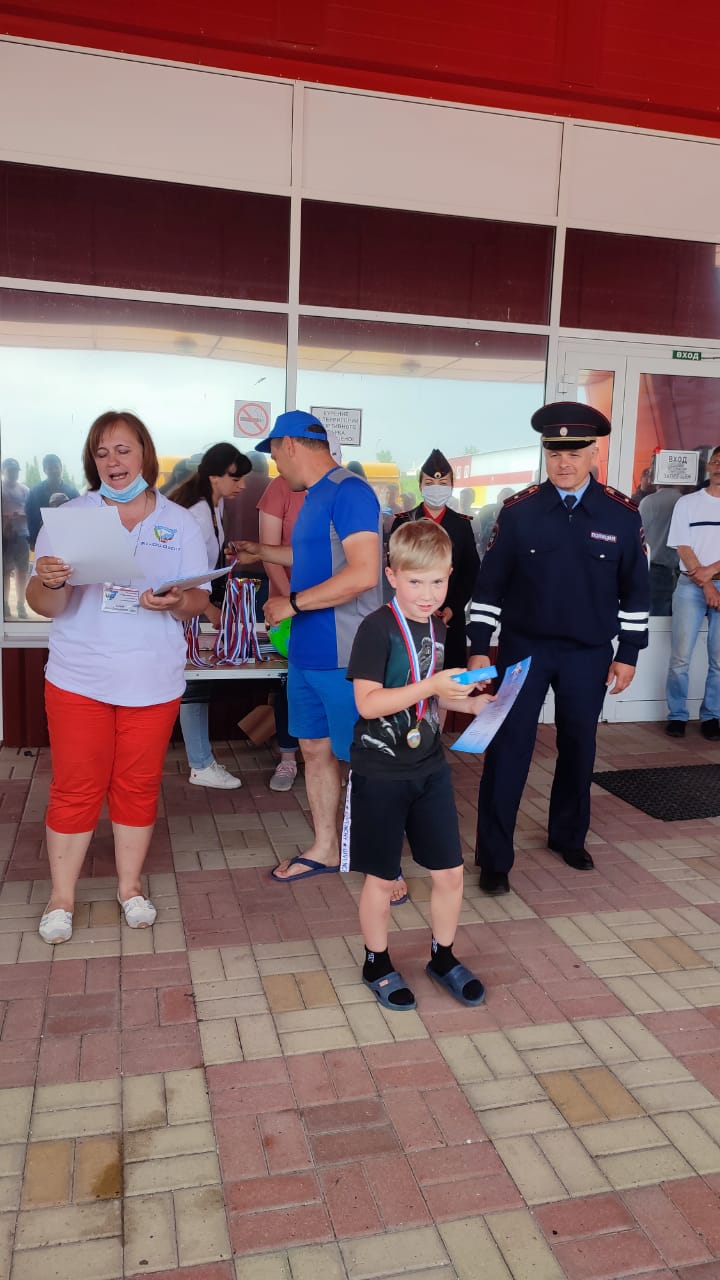 